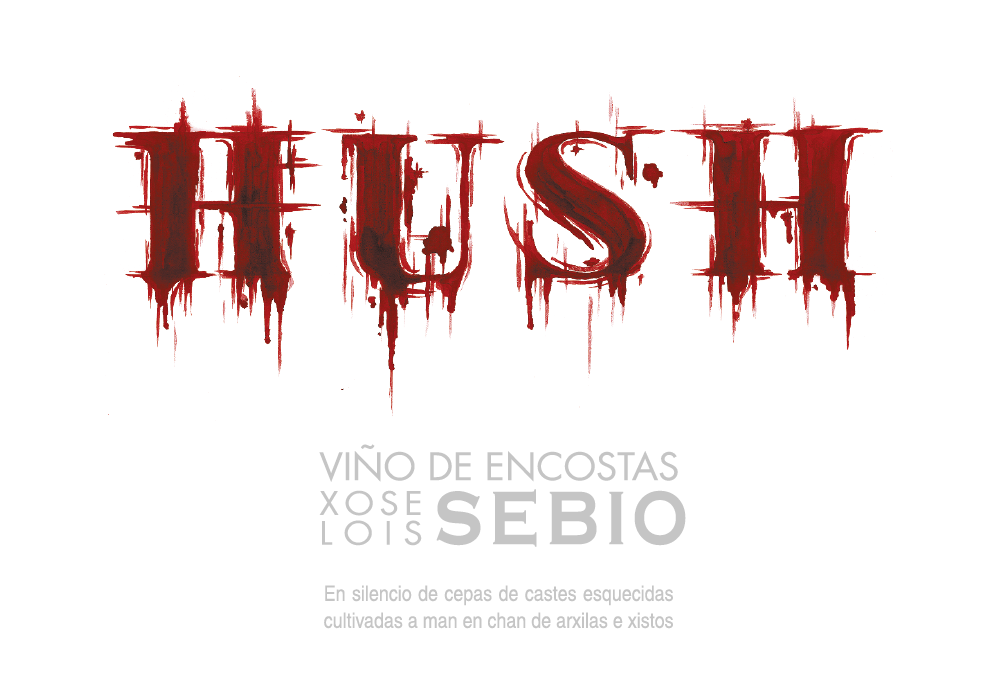 Viño de encostas Hush 2017Hush es el fruto de las uvas de unas cepas muy viejas. Estas fincas de difícil cultivo, proporcionan uvas de una profundidad y elegancia increíble. Potencia, con guante de seda. Elegancia, suavidad e intensidad frutal. Una línea más Rhône, en el Hermitage del Ribeiro. Su carnosidad y frutosidad lo hacen diferente, de los vinos elaborados hoy, en día en Galicia. Debido a la excepcionalidad de este vino. Desde 2009, solo han salido a la calle, cuatro añadas.  Los vinos de las añadas 2009, 2010, 2015 y 2017. Solo saldrá en las grandes añadas.Esta añada de fríos invernales. Pocas lluvias en primavera, favorecieron la floración y  adelantaron el ciclo. El verano seco y caluroso, de noches muy frías. Mantuvieron unos niveles de acidez altos, con maduraciones fenólicas optimas. Vendimia soleada durante varias semanas, para elegir  el día optimo. Una añada que nos proporcionó, las bases para elaborar este vino de ensueño.Imagen Es una ilustración que refleja las gotas de vino/sangre que vertieron a lo largo de los años estas cepas, con multitud de cortes y heridas del tiempo que llevan en Silencio. Además es un tributo a un grupo mítico del  hard rock, como es Deep Purple. Que me acompañó y marcó durante mi juventud. Hush es además, el Silencio, con el que se ha llevado todo el proyecto. Durante todos estos años, hasta plasmarse en este vino.Vinificación  Los taninos de seda y madurez del vino, permiten encubados cortos. Para respetar la fruta, bazuqueo manual y leve prensado.  Extraer solo taninos muy maduros y mucha fruta. Iniciamos la maloláctica en depósito, para terminarla luego en barrica. Para respetar toda la fruta y suavidad, criamos en barricas de 500L y demi muid de 600L.Notas de cata Color violáceo, con alta capa. Notas de violeta, lilas, pimienta negra, Frutos negros y azules, mineral, tiza, xisto y pizarras.  Boca equilibrada y muy amplia, fresco, goloso, con fruta  potente y directa. Elegante, taninos muy finos, suaves y dulces, algo que solo se consigue de las cepas muy viejas. Final muy largo e intenso. Vino con carácter y único que mejorará con botella.Información técnica Producto Hush 2017Productor Xose Lois SebioZona y D.O. Gomariz , Sin D.O.Zona GomarizAño 2017Tipo de suelo Arcillas con xistoViñas Mezcla de viñasEdad cepas 70-100 añosVariedades Mezcla muy amplia de variedades autóctonas Densidad plantación 1.25 x 1.25Poda y conducción Vaso; estacaAltitud 180-350 mVendimia   4 ª semana agosto. Vendimia manualFermentación Depósitos abiertos de inox.Maloláctica Inicio depósito, final barricasCrianza 14 meses en barricas de 500L y demi muid de 600L, nuevos y 2 vinos.Embotellado 10/6/2019  Grado Alcohólico 14.7 % vol.Acidez Total en tartárico 5,2 g/lAcidez Volátil 0.7g/lpH 3.5Azucares Red.  1.7 g/lSulfuroso Libre 25Sulfuroso total 56Producción 1312 botellas de 750 mlCajas 6 botellas tumbadasInformación y fotos en    www.xlsebio.es